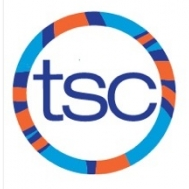 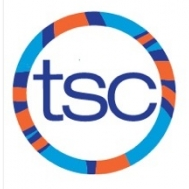 SUNDAYMONDAYTUESDAYWEDNESDAYTHURSDAYFRIDAYSATURDAY141516 6:00-7:30pm JarvisFirst Practice 17186:00-7:30pm Ryerson 19202122236:00-7:30pm Jarvis24256:00-7:30pm RyersonParent Meeting 7:45pm Ryerson  26277:30-9:00am Harbord   New Member Orientation 10:00am UT Room 2007 2829306:00-7:30pm Jarvis 126:00-7:30pm Ryerson347:30-9:00am Harbord   Blue & White Meet3:00-6:00pm UT 